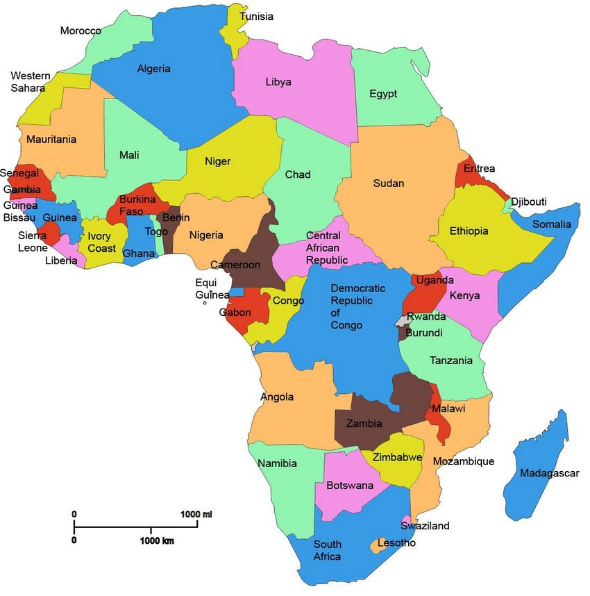 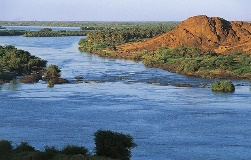 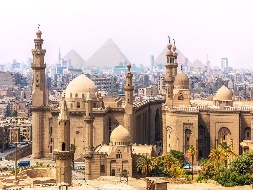 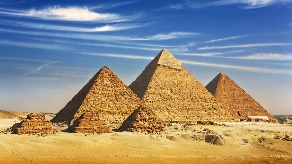 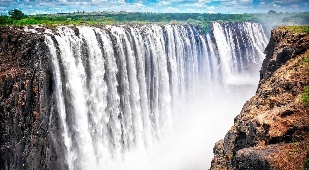 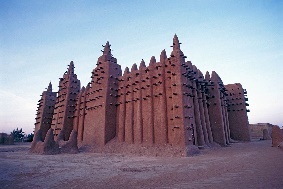 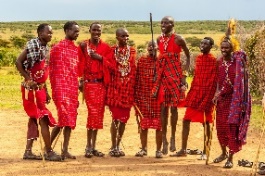 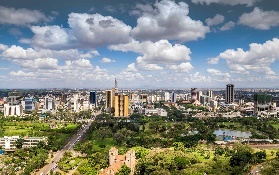 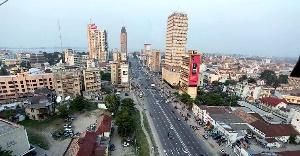 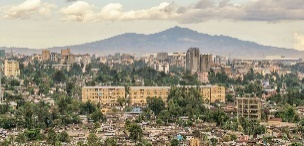 Key vocabularyKey vocabularyContinentA large landmass made up of many countries.ClimateThe usual or average weather conditions over a long period of time.HumanGeography affected by human activity.PhysicalGeography dealing with natural features.PopulationThe amount of people who live in a particular place.Capital cityA major city where the country’s government is located.BiomeBiomes are regions of the world with similar climate (weather, temperature) animals and plants e.g. tundra and forest.MaasaiAn ethnic group inhabiting Kenya and Tanzania. ClimateAfrica has a warm and hot climate. It consists of a number of biomes including grasslands, savannah, rainforest and desert. 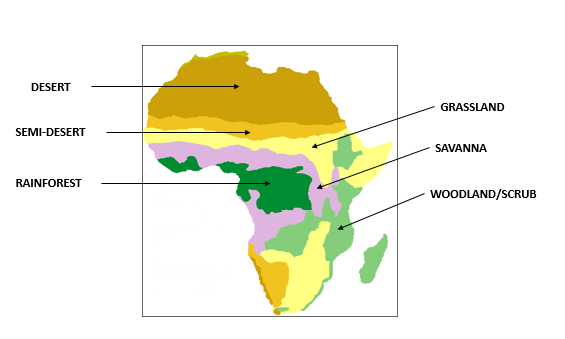 